BIDDING CONDITIONSKayunga District Local Government now invites sealed bids from eligible bidders for the above services.  2.    Bidding will be conducted in accordance with Open national bidding Procedures contained in the Government of Uganda’s           Public Procurement and Disposal of Public Assets Act, 2003 and is open to all interested eligible bidders. 3.  Interested eligible bidders may obtain further information from Procurement and Disposal Unit and inspect the bidding documents        at the address given below at 6 from 9.00am to 5.00 pm during working days.4    A Complete set of bidding documents in English may be purchased by the interested bidders from PDU. The method of payment      Will be Cash Deposit to our General Fund Collection Account for Kayunga District Local Government; Account Number:        4110500001 with Centenary Bank Kayunga Branch & receipt obtained from the District Cashier as follows:Non refundable fee of Ugx 60,000/= for all Items                                     5.   Kayunga District Local Government is not bound to accept the lowest or highest bid.       6.   Bids should be addressed to; Head Procurement and Disposal Unit Kayunga, District; P.O Box 18000 Kayunga not later              than 17th July, 2019 at 11.30am.       7.    Late submission of bids shall not be entertained. Opening of Bids shall be done in Health Board Room at 12:00pm on the                same day in presence of bidders or members of the Public who may wish to attend    The planned procurement schedule is as follows;Ashaba Allan Ganafa Chief Administrative Officer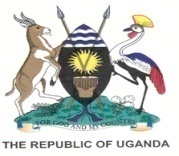 KAYUNGA DISTRICT LOCAL GOVERNMENTOffice of the Chief Administrative Officer, P.O. Box 18000 KayungaINVITATION TO BID UNDER OPEN NATIONAL BIDDING INVITATION TO BID UNDER OPEN NATIONAL BIDDING PROCUREMENT NOTICE NO. 2, 2019-20PROCUREMENT NOTICE NO. 2, 2019-20Kayunga District Local Government has received funds from the Government of the Republic of Uganda for development projects for financial year 2019/20 and now invited bidders for the following projects;Kayunga District Local Government has received funds from the Government of the Republic of Uganda for development projects for financial year 2019/20 and now invited bidders for the following projects;OPEN BIDDINGNo.Procurement  Ref. No.Procurement DescriptionBid Security1.KAYU/523/WRKS/19-20/00053Phased Construction Administration Block at Kayunga District Headquarters4,000,000/=2.KAYU/523/WRKS/19-20/00054Drilling, Development and Installation of 4 Hand pump(Bore holes) and 3 Production wells 3,200,000/=3.KAYU/523/WRKS/19-20/0055Construction of staff house with a 2 stance pit latrine at Nawansama Umea p/s 1,600,000/=4.KAYU/523/WRKS/19-20/00056Construction of 2 class room Block with an office, store and supply of 40 desks to Maligita P/S 1,600,000/=5.KAYU/523/WRKS/19-20/00057Construction of 2 class room Block with an office, store and supply of 40 desks to Nabuganyi R/C P/S 1,600,000/=6.KAYU/523/WRKS/19-20/00058Construction of 2 class room Block with an office, store and supply of 40 desks at Katikanyonyi C/U P/S 1,600,000/=7.KAYU/523/WRKS/19-20/00059Construction of 2 class room Block with an office, store and supply of 40 desks at Kirindi R/C P/S 1,600,000/=8.KAYU/523/WRKS/19-20/00060Completion of upgrading Nakatovu Health Centre II in Busaana S/C2,400,000/=9.KAYU/523WRKS/19-20/00061Extension of water distribution network from Kitimbwa Town Council to Kayonza Rural Growth Centre 1,200,000/=10.KAYU/523WRKS/19-20/00062Completion of  2 class room Block at Nakyessa Bright Future P/S 1,100,000/=11.KAYU/523WRKS/19-20/00063Construction of 2 class room Block with an Office and a store at Namirembe C/U P/S 1,600,000/=ActivityDate(s) Publish bid notice 27th June, 2019Bid closing17th July, 2019Evaluation process18th July – 26th July, 2019Display and communication of BEB 30th July – 12th August, 2019Contract award and Signing of agreements 14th August, 2019